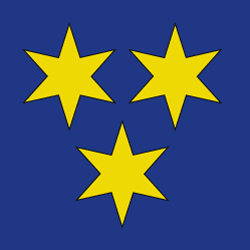 ENERGIETECHNISCHE KONFORMITÄTSBESTÄTIGUNG(gemäß Art. 48 VREN 09.02.2011)Gesuchsteller : ..........................................	Objekt : .................................................	Dossier N° : .......................Ort : ...........................................................	Gemeinde : ...........................................	Parzelle : ...........................Datum Baubewilligung : ......................................................................................	1. 	Projekt bewilligt und unverändert ausgeführt□  	Die Unterzeichnenden bestätigen, entsprechend Art. 48 der Verordnung betreffend die rationelle Energienutzung in Bauten und Anlagen (VREN) vom 9. Februar 2011, dass die Ausführung der Arbeiten für den Wärmeschutz und die haustechnischen Anlagen des oben aufgeführten Gebäudes die Anfor-derungen der VREN erfüllen und gemäss dem bewilligten Projekt der Baubewilligung ausgeführt worden sind.2.	Projekt bewilligt, aber während dem Bau geändert□  	Die Unterzeichnenden bestätigen, entsprechend Art. 48 der Verordnung betreffend die rationelle Energienutzung in Bauten und Anlagen (VREN) vom 9. Februar 2011, dass die Ausführung der Arbeiten für den Wärmeschutz und die haustechnischen Anlagen des oben aufgeführten Gebäudes die folgenden Änderungen gemäss Projekt der Baubewilligung aufweist, jedoch die Anforderungen der VREN erfüllt.	Je nach Art der vorgenommenen Änderung behält sich die zuständige Behörde das Recht vor, nur die nötigen Ergänzungen oder ein vollständiges Dossier zu verlangen.Bitte notwendige Nachweise zur Konformitätsbestätigung der veränderten Bauteile / Anlagen beilegen.	Ort : ....................................................	Datum : .................................................	Firma oder Name und Vorname	UnterschriftBauherr :	.......................................................	................................................................Projektverantwortlicher :	.......................................................	................................................................(Architekt oder anderer Auftragnehmer)Nach Abschluss der Arbeiten Formular ausgefüllt und unterschrieben an die zuständige Behörde, welche Ihnen die Baubewilligung erteilt hat, senden. Veränderte Bauteile / AnlagenIm Projekt vorgesehen (beschreiben)Ausgeführt(beschreiben)